Участвуем в конкурсе«Живи лес»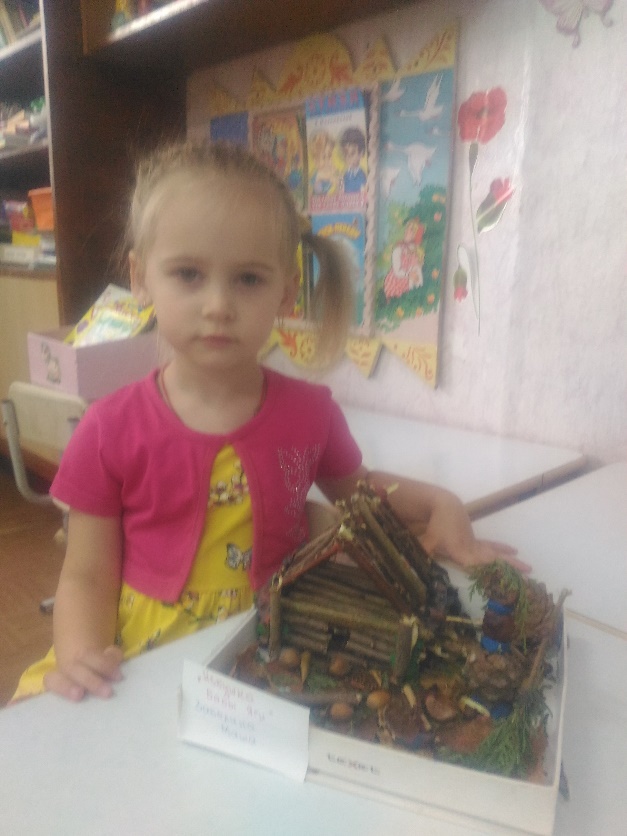 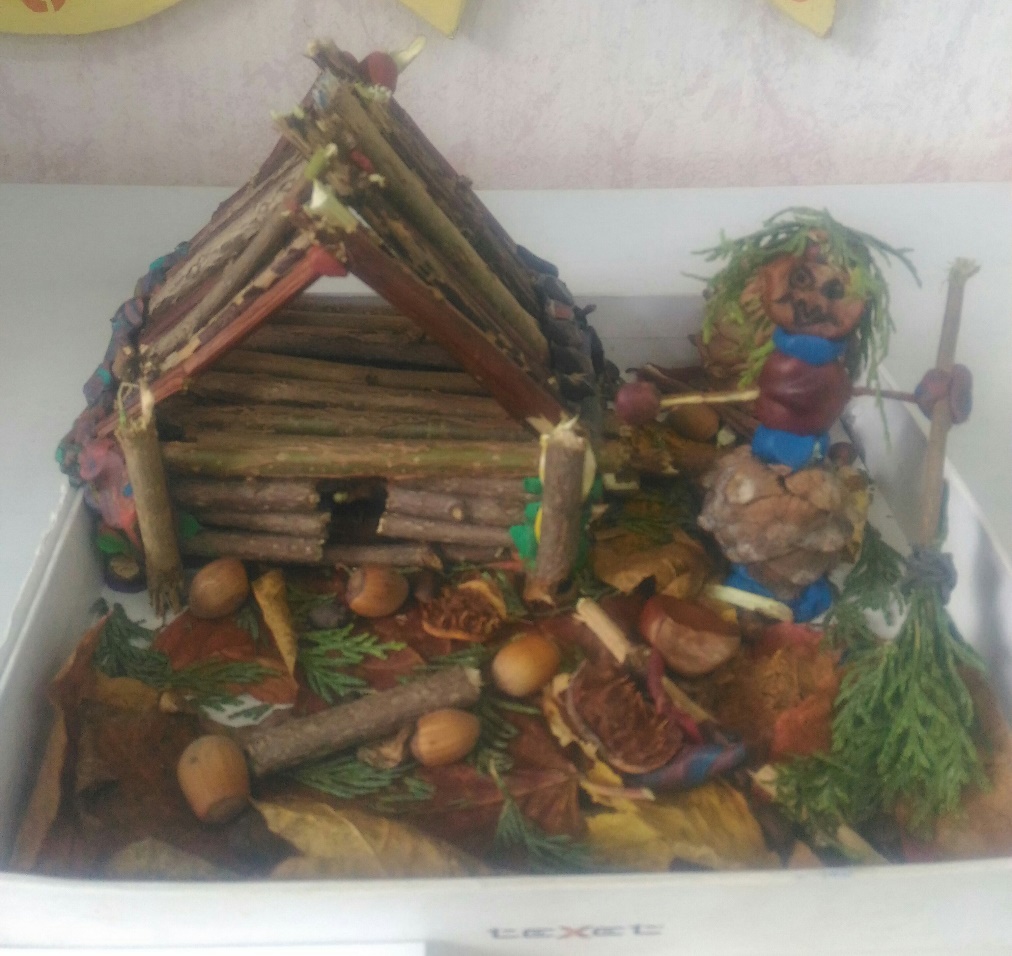 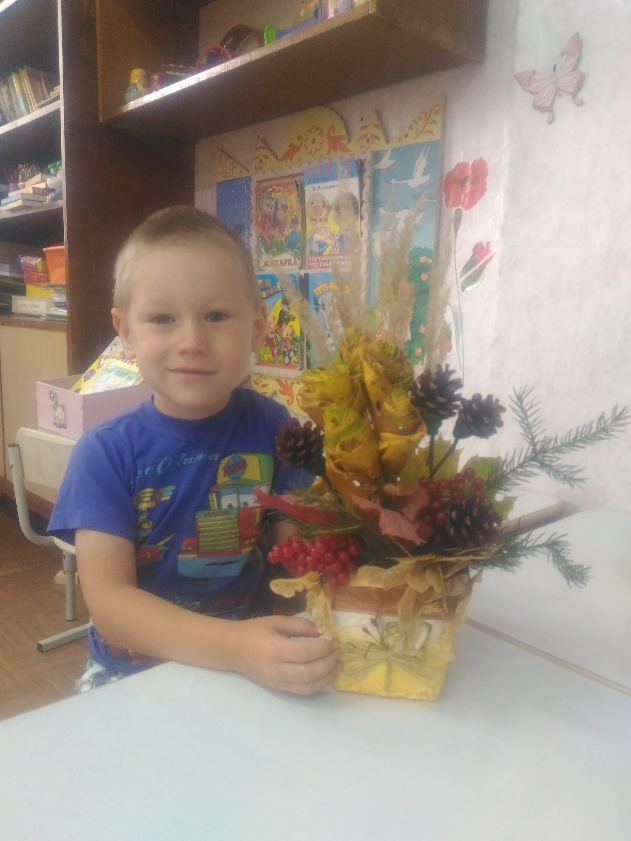 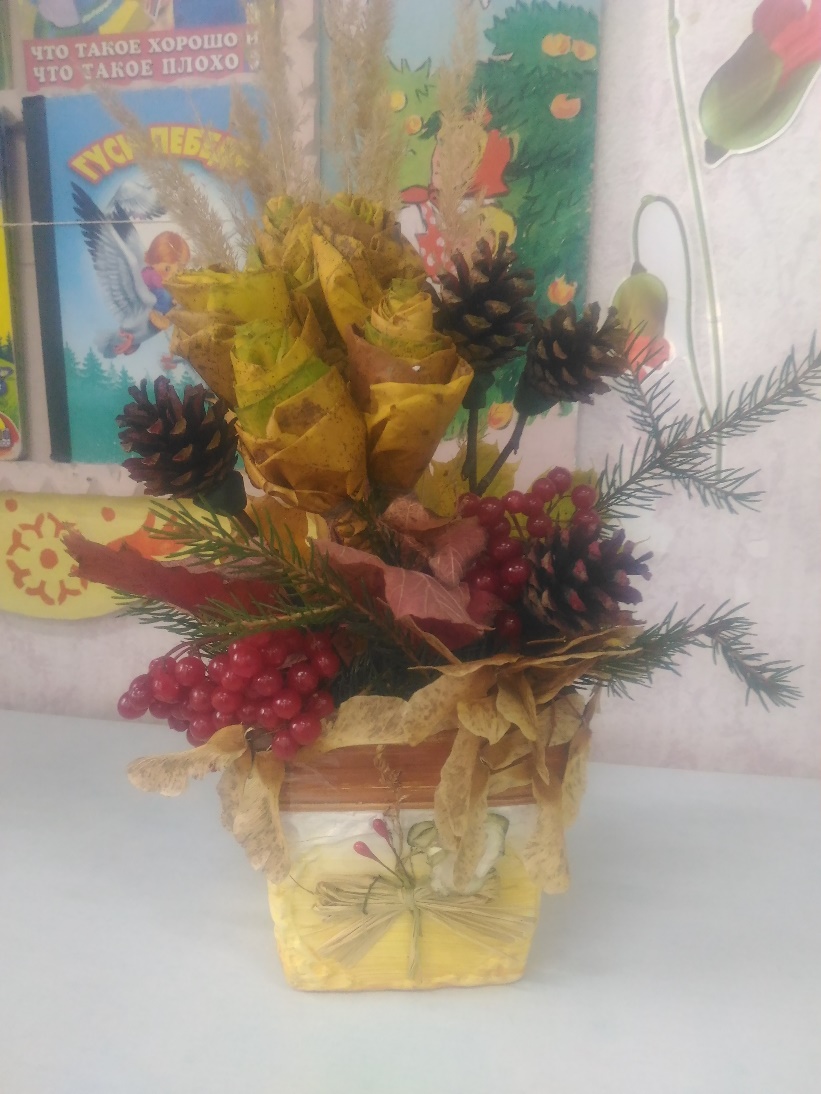 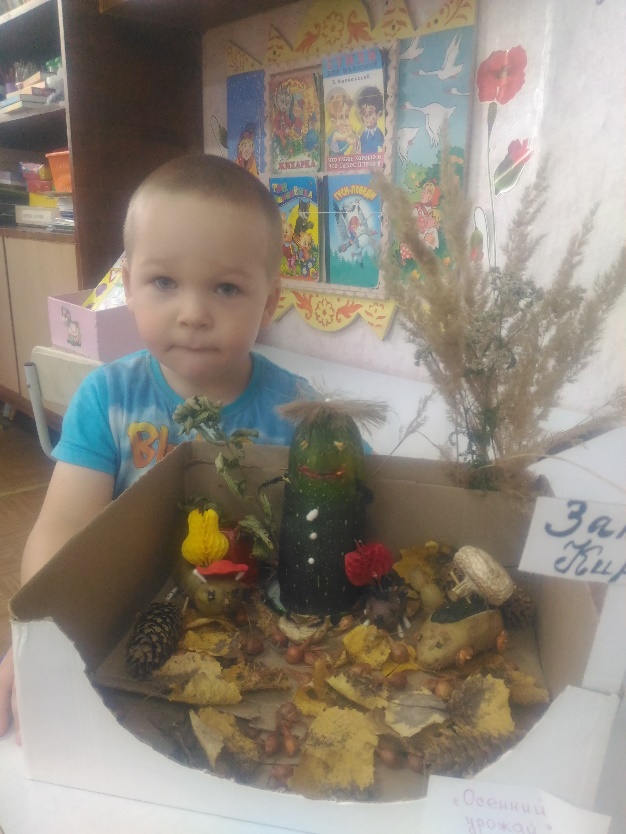 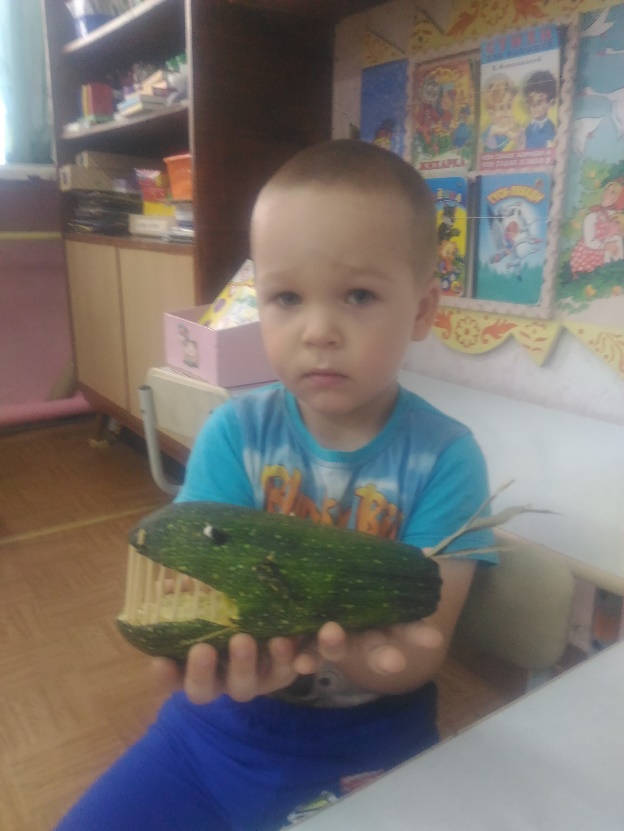 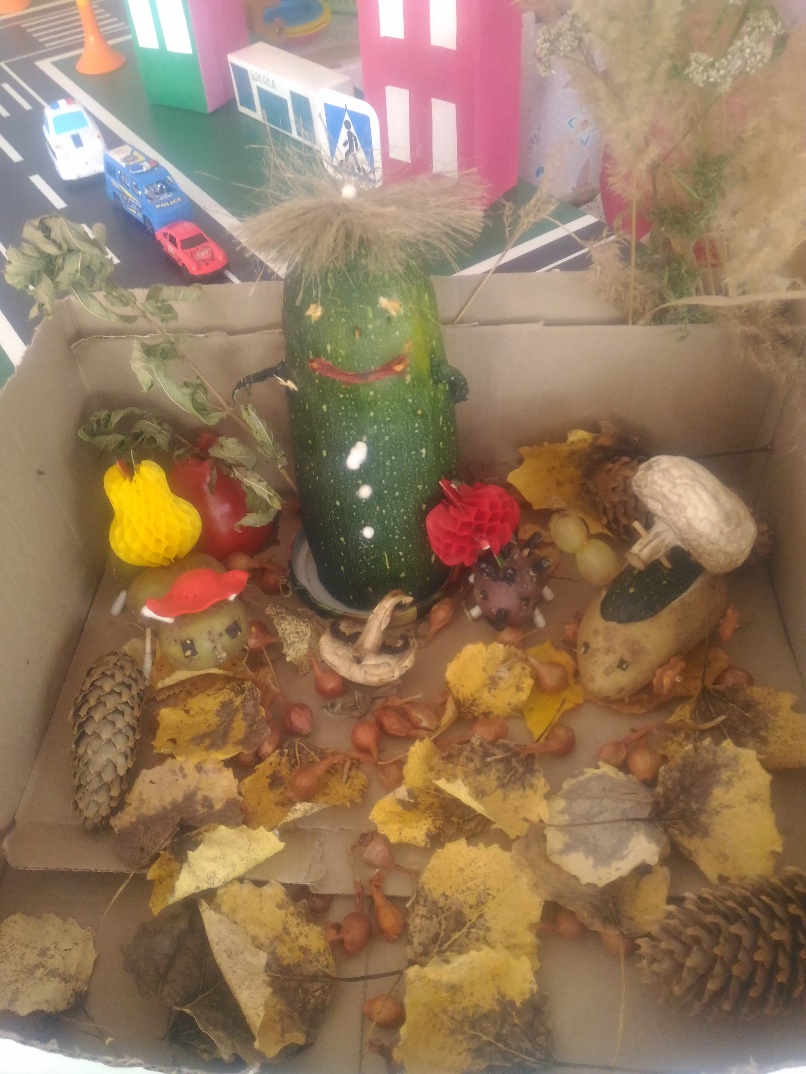 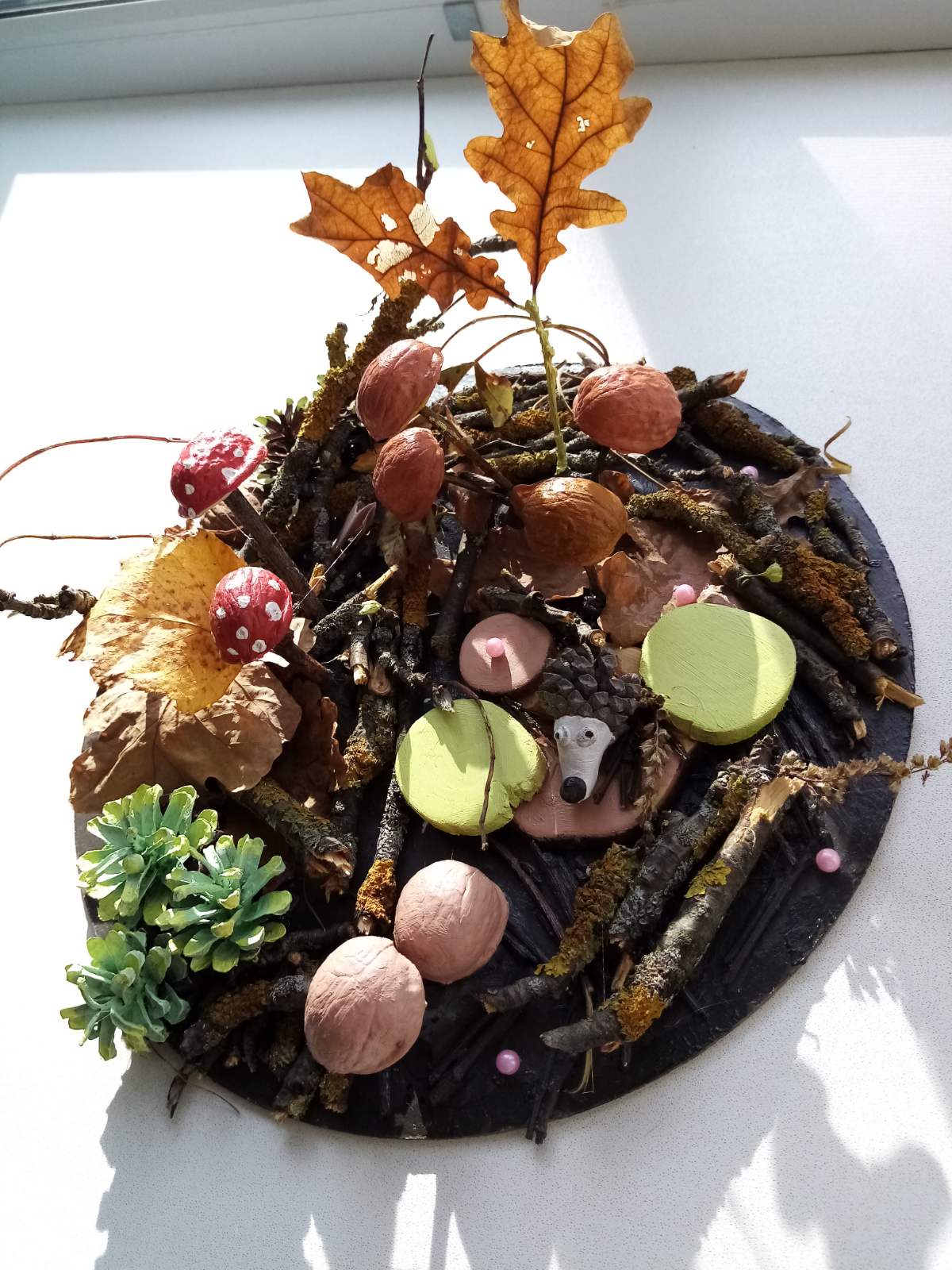 